Hola estudiantes de 6° año  Algunas aclaraciones: a) La prueba diagnóstica es para ser entregada el 20 de abril.b) La tareas Understanding the Instructions y About me son para ser entregadas el 23 de abril.c) La tarea Reading Comprehension Woman´s Day es para ser entregada el 28 de abril. d) Los archivos GRAMMAR son de repaso para ser leídos por quienes lo necesiten. Es  información de repaso y ayuda. e) Soy profesora solo de 6°año solamente y los grupos son CB4, CB5, CB6, CB7, FM1, FM2, SE1, SE2, SH4 Y SH5.Abrazo a todos y no duden en consultar al correo profesoramonicagarciacesutu@gmail.com si llegan a tener alguna duda.Mónica1:20 (hace 20 horas)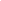 